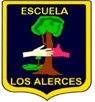 Guía de Aprendizaje Artística N°5 Materiales1 hoja de Block Plumón Pegamento Granos de legumbres (Porotos, lentejas, garbanzos, arvejas, etc.) Instrucciones: En la hoja de block escribe tú nombre (si aún no sabes escribirlo pide ayuda a un adulto). Luego reparte pegamento por la línea de las letras y pega con cuidado los granos de legumbres. Sigue el siguiente ejemplo: 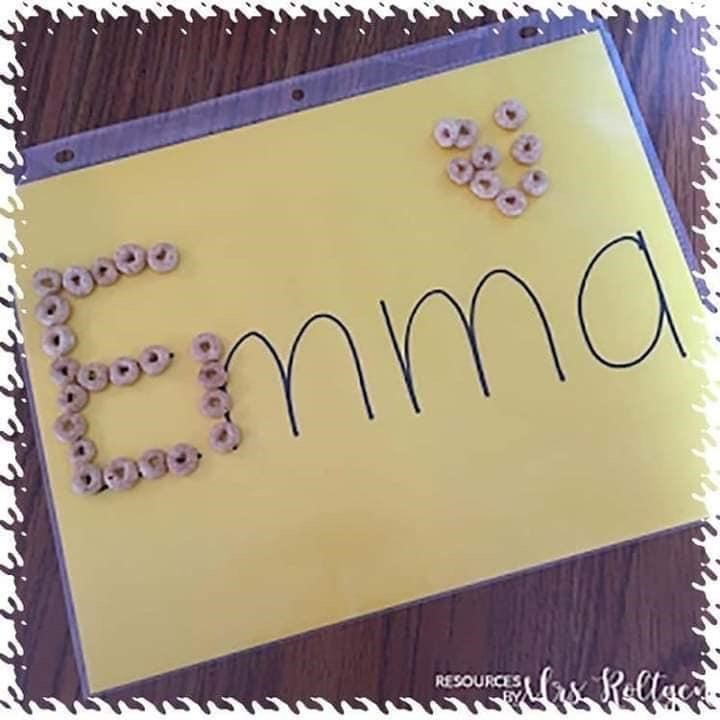 Asignatura ArtísticaCurso: 1°AProfesoras Paola Guzmán - María Jesús RodríguezPaola Guzmán - María Jesús RodríguezPaola Guzmán - María Jesús Rodríguez